Добрый день!Вчера отправила вам пояснение к грамматическому материалу. Прошу всех его основательно проработать так, чтобы не осталось никаких вопросов. Продолжаем работу с грамматикой.Выполните тест (21 пункт) на выбор вспомогательного глагола. Предложения записать полностью с выбранным вариантом и перевести.Поговорим о внешности человека. Текст «Нет денег для сотрудника с ирокезской прической» перевести письменно. Из упражнения 18 выбрать и записать только те предложения, которые соответствуют содержанию текста:- die Frisur – прическа;- das Arbeitsamt – служба занятости;- arbeitslos – безработный;- die Stellenangebote – вакансии на трудоустройство;- die Stellensuche – поиск работы;- der Arbeitgeber – работодатель;- kündigen – уволиться с работы.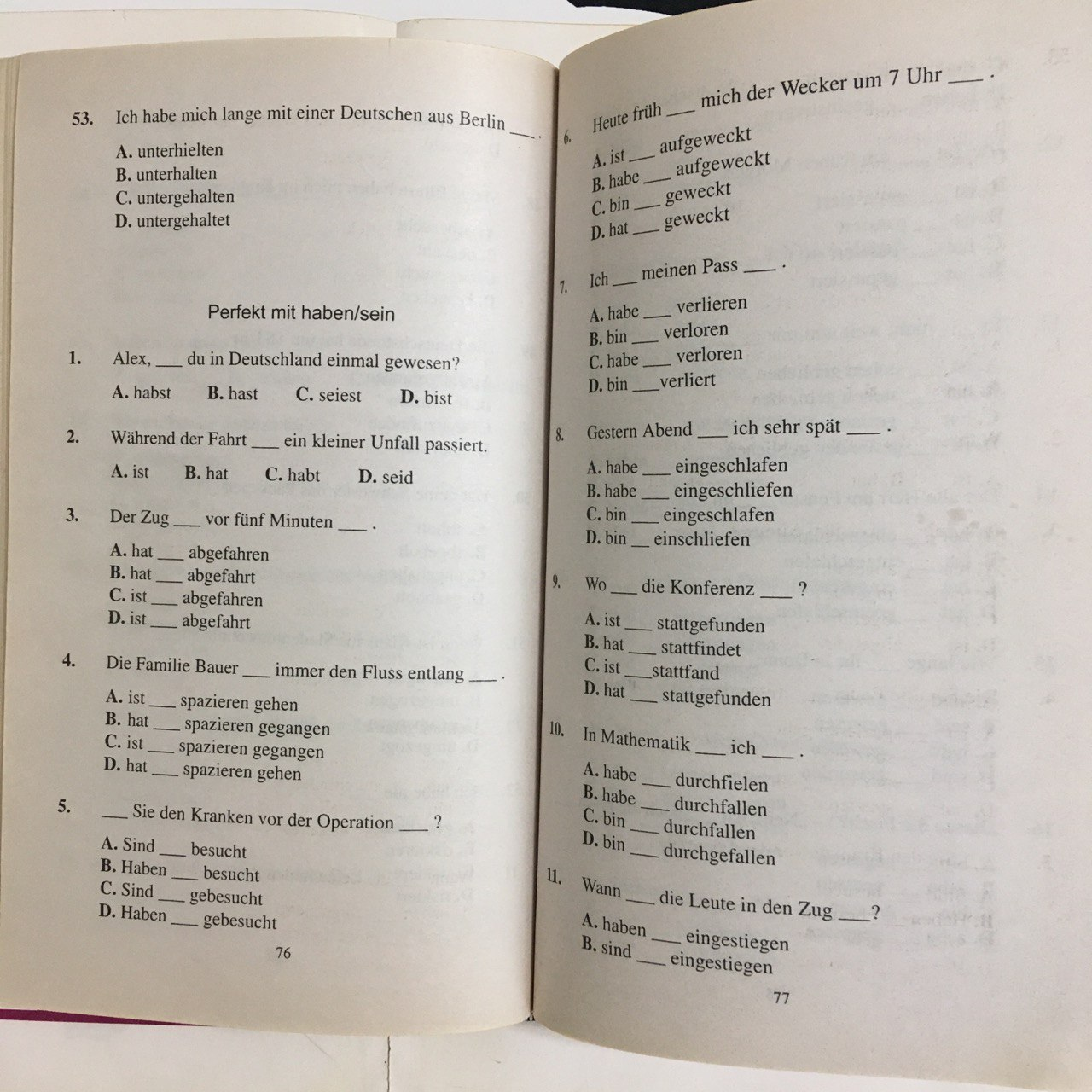 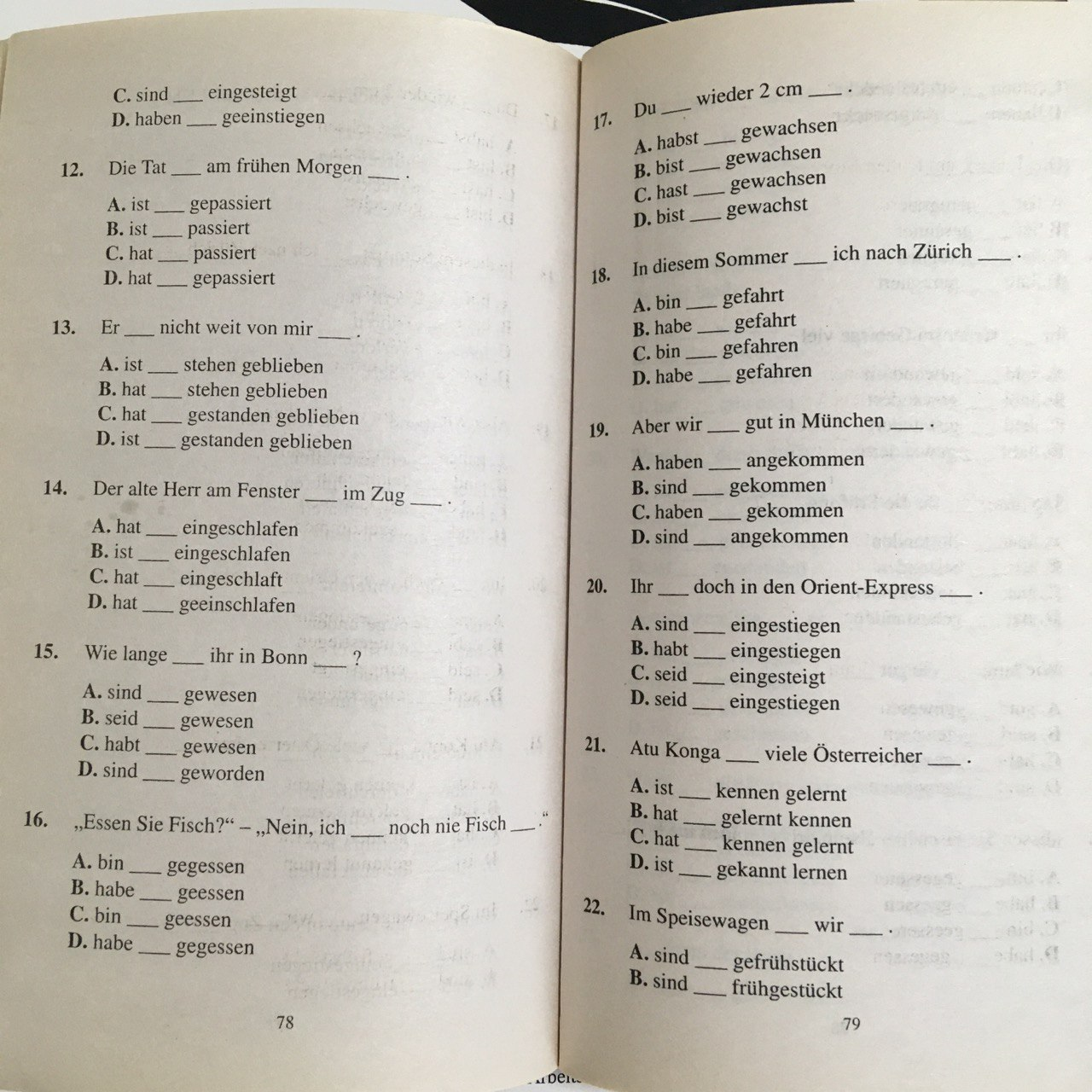 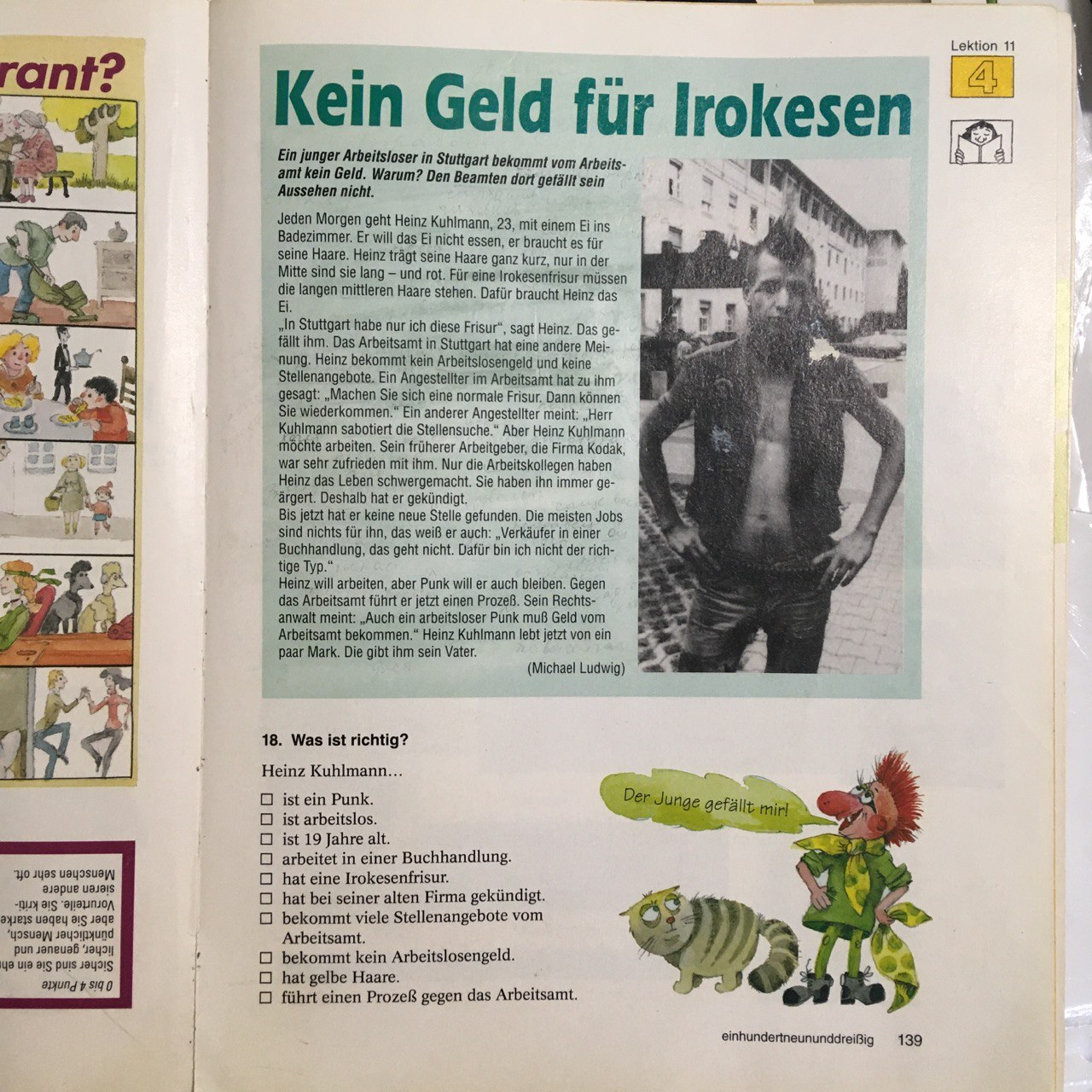 